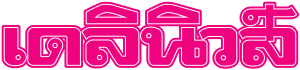    ข่าวประจำวันที่ 28 พฤษภาคม พ.ศ.2558 หน้าที่ 1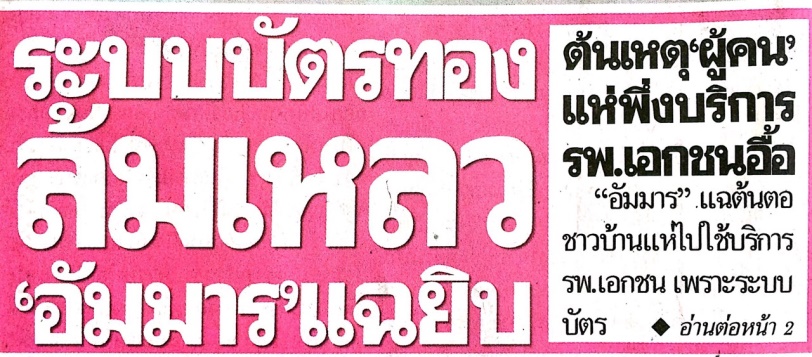 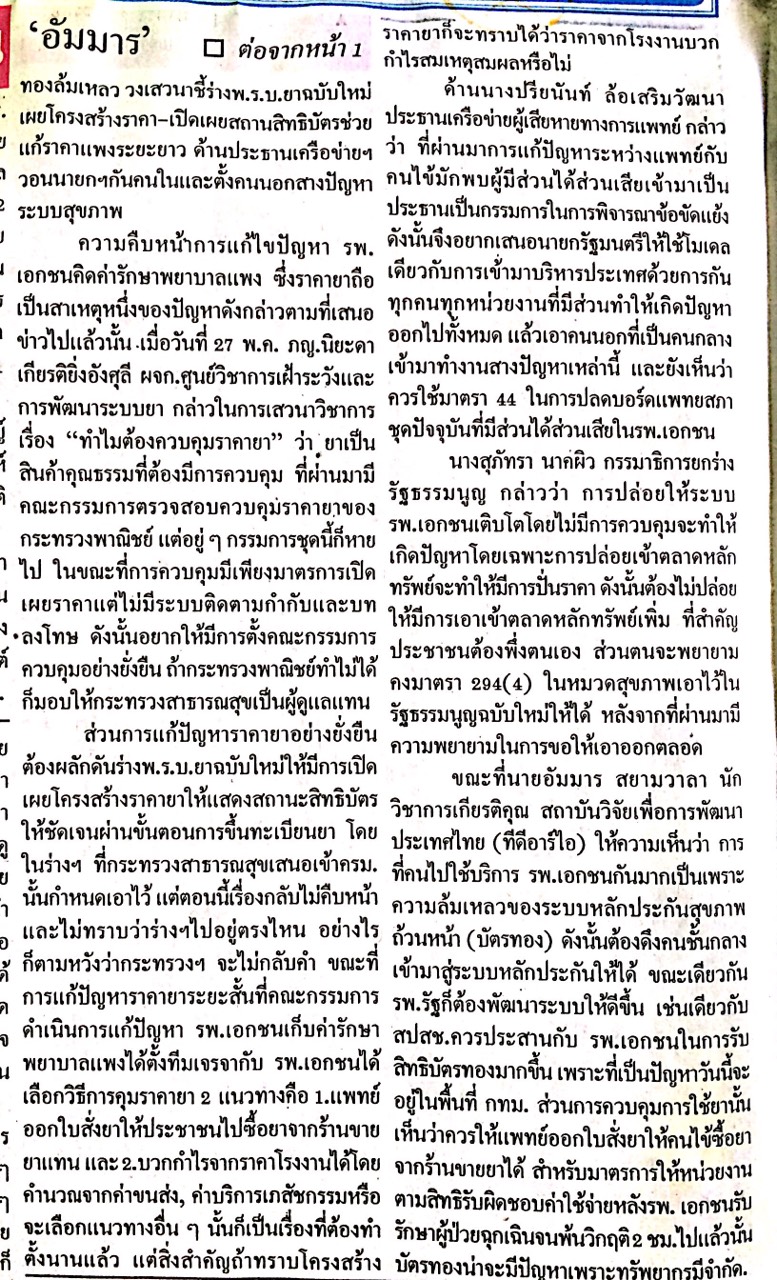    ข่าวประจำวันที่ 28 พฤษภาคม พ.ศ.2558 หน้าที่ 3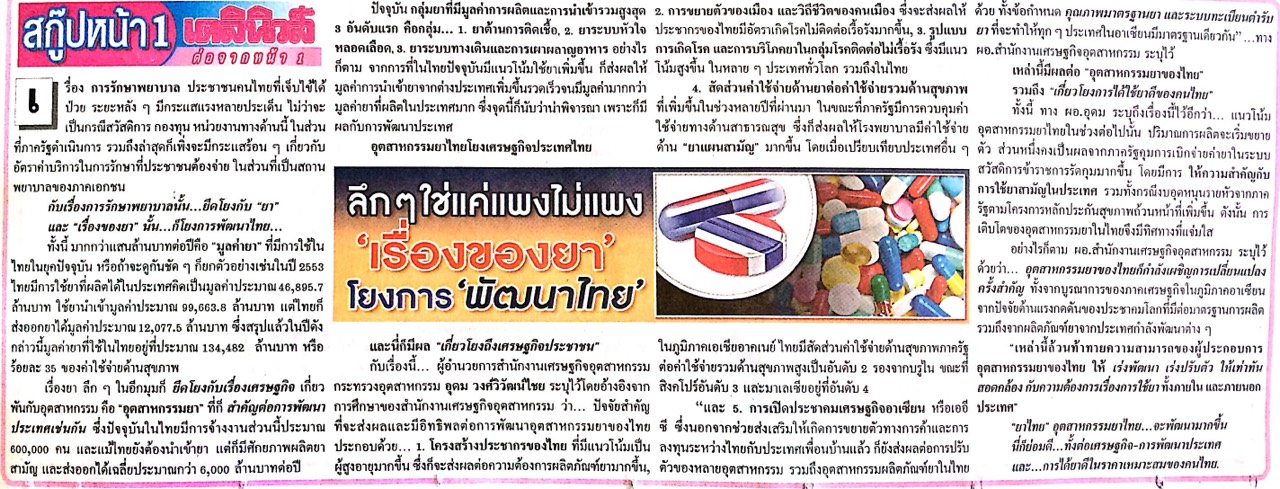    ข่าวประจำวันที่ 28 พฤษภาคม พ.ศ.2558 หน้าที่ 14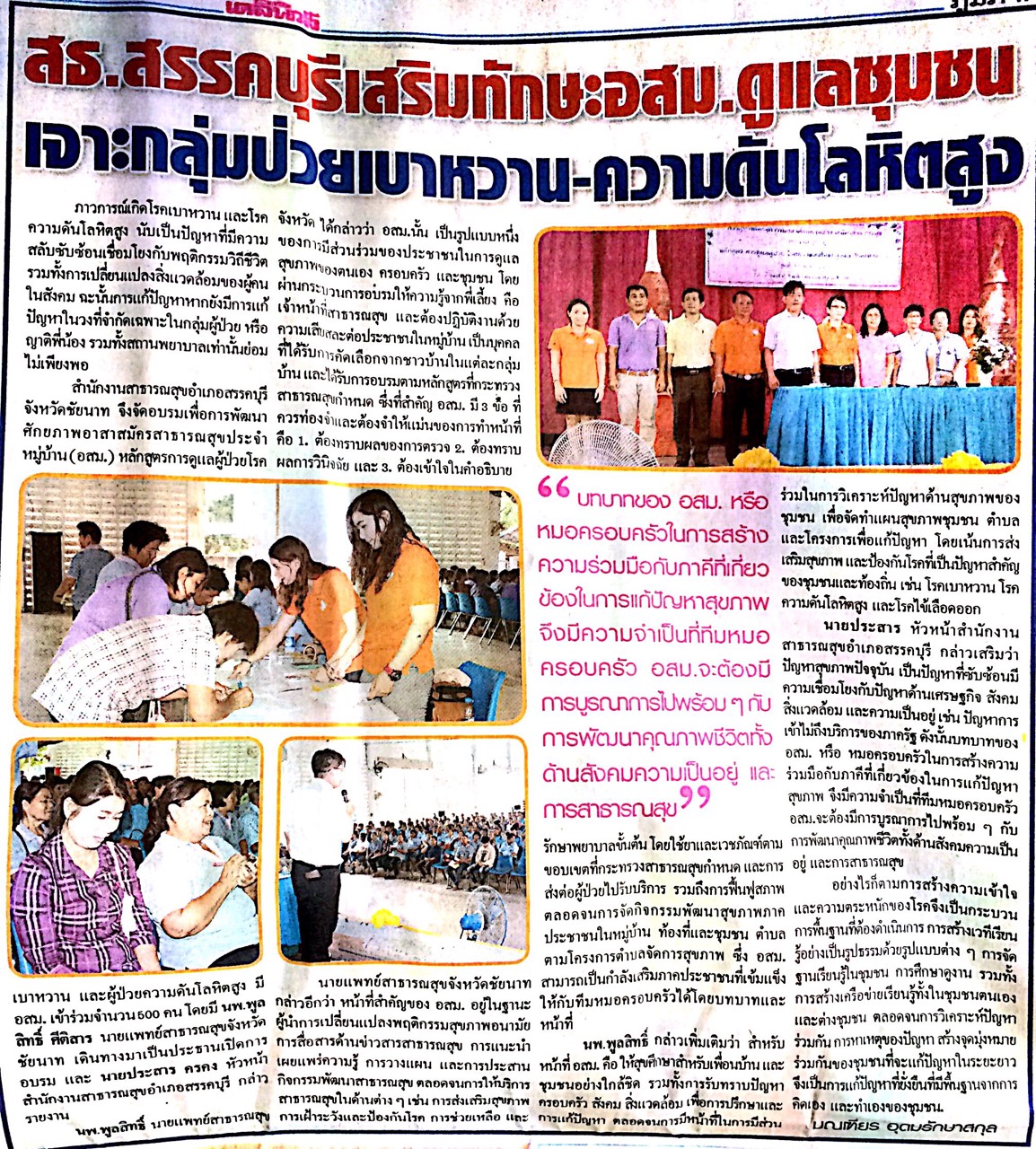 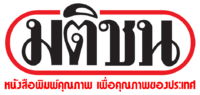    ข่าวประจำวันที่ 28 พฤษภาคม พ.ศ.2558 หน้าที่ 5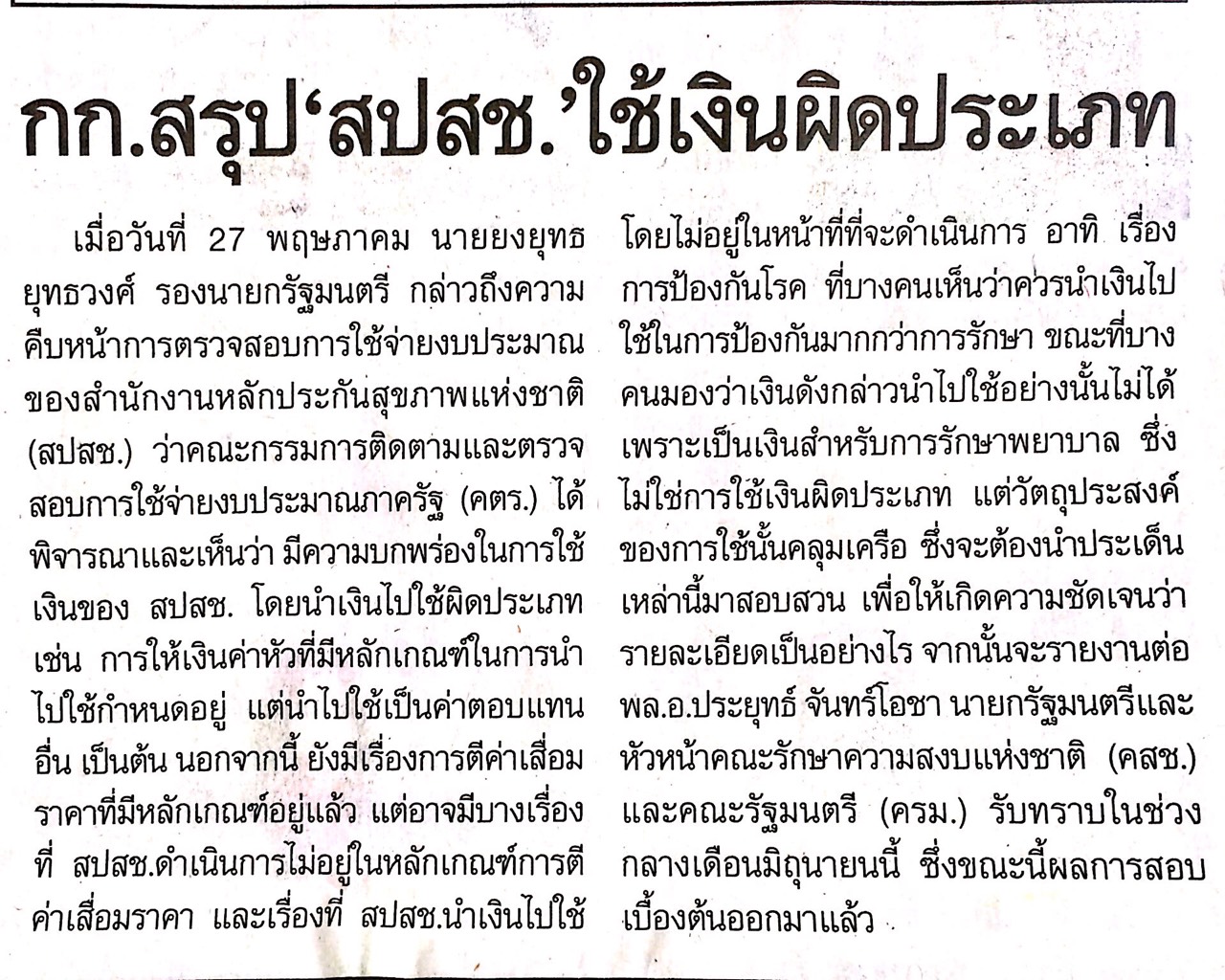    ข่าวประจำวันที่ 28 พฤษภาคม พ.ศ.2558 หน้าที่ 6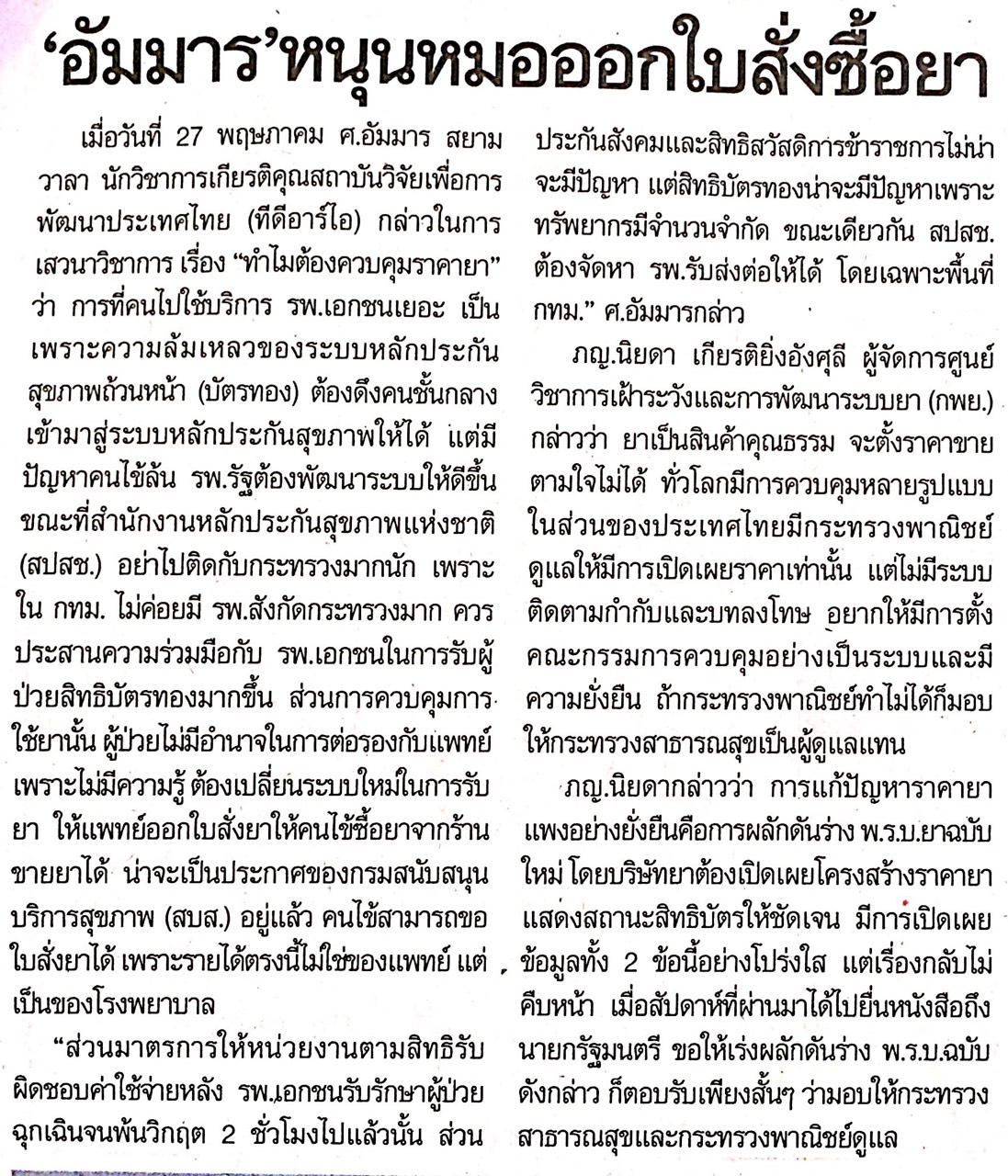    ข่าวประจำวันที่ 28 พฤษภาคม พ.ศ.2558 หน้าที่ 14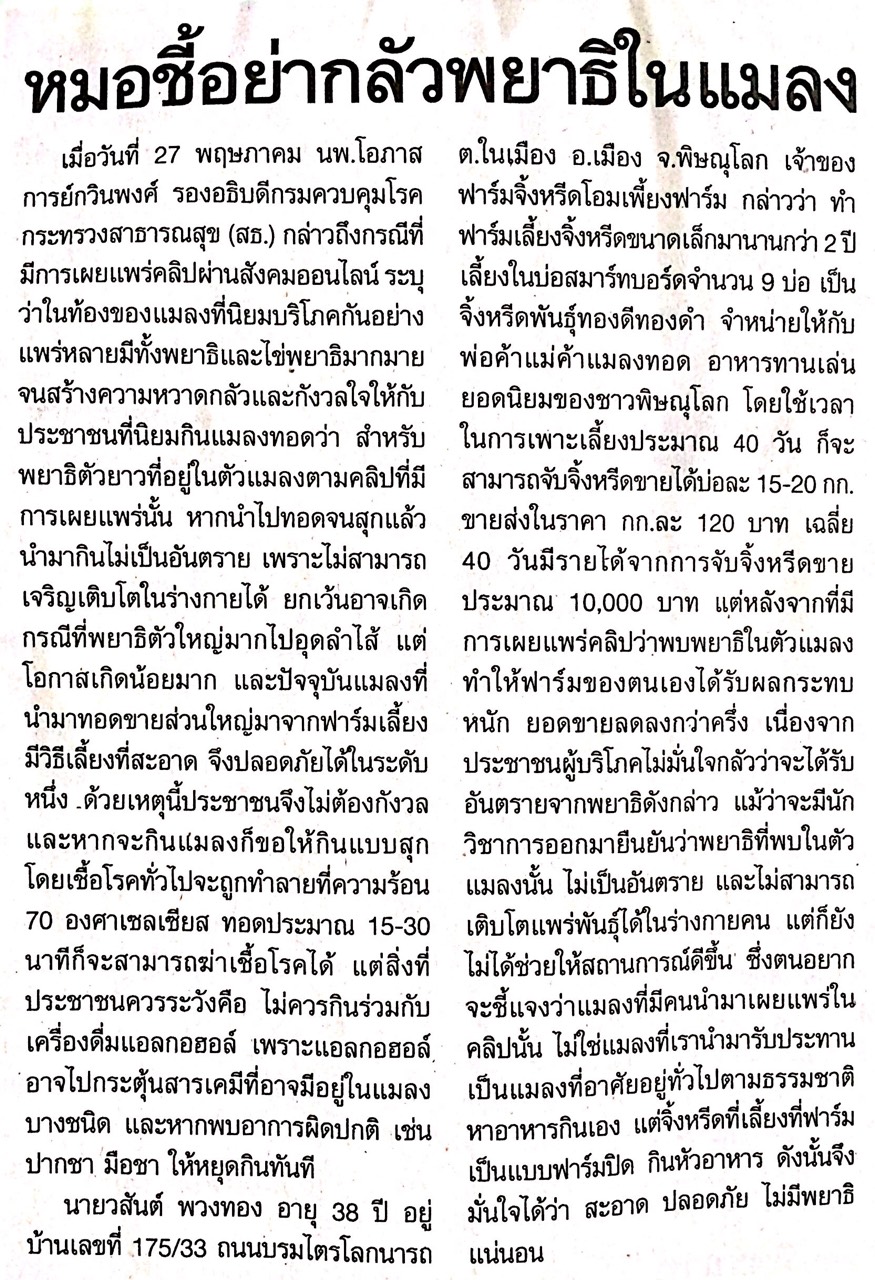 